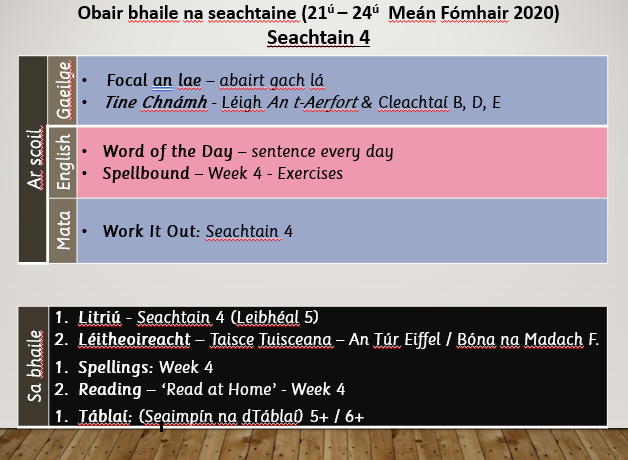 GaeilgeLitriú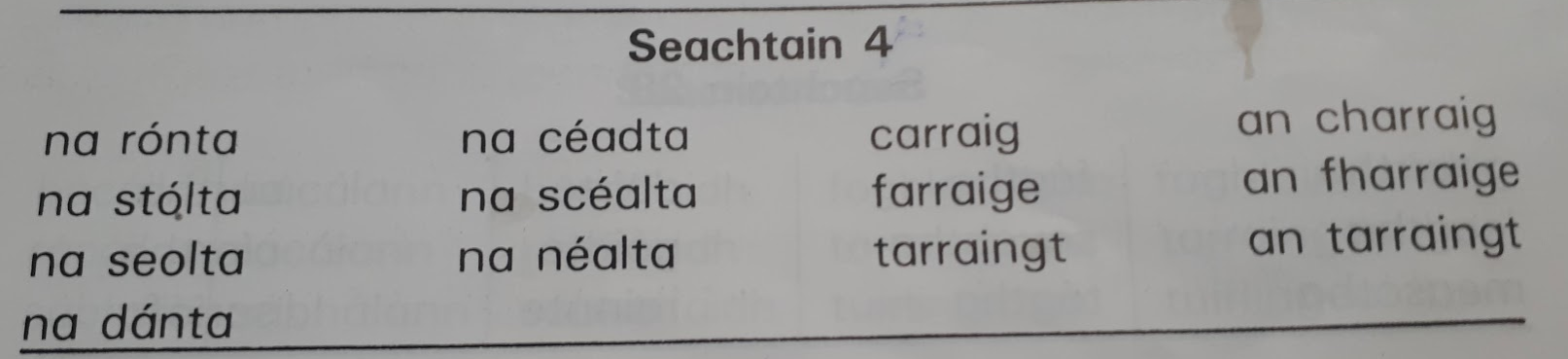 LéitheoireachtDé Luain & Dé Máirt:https://www.cogg.ie/wp-content/uploads/3.An-T%c3%bar-Eiffel-dobhareach.pdf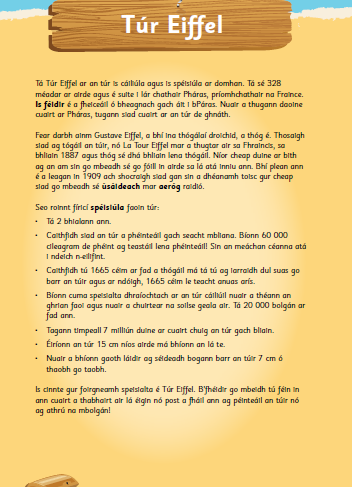 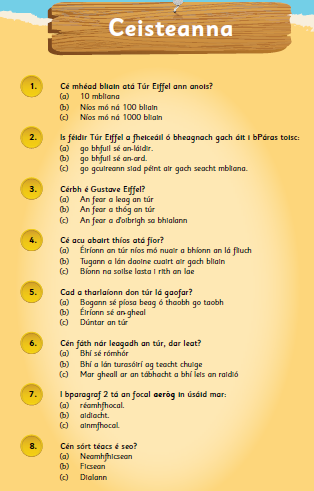 Dé Céadaoin & Déardaoin:	https://www.cogg.ie/wp-content/uploads/4.B%c3%b3na-an-Madadh-Faire-dobhareach.pdf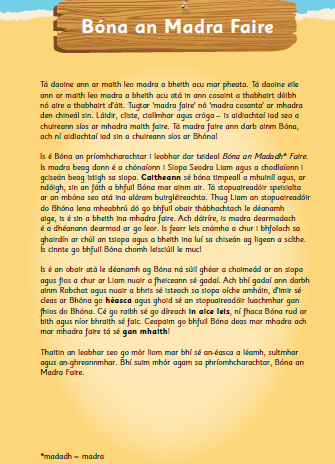 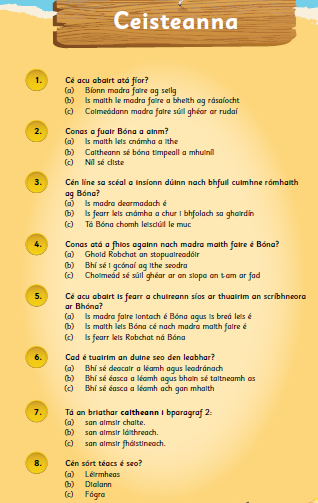 EnglishSpellings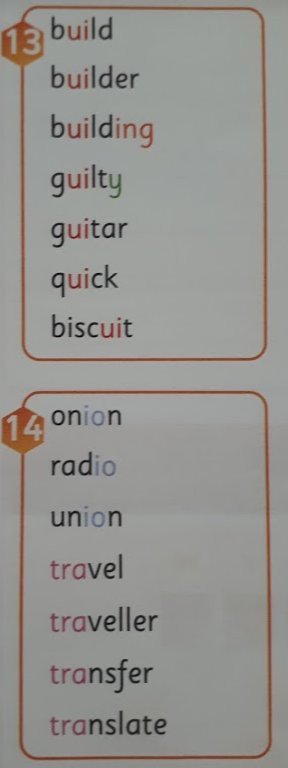 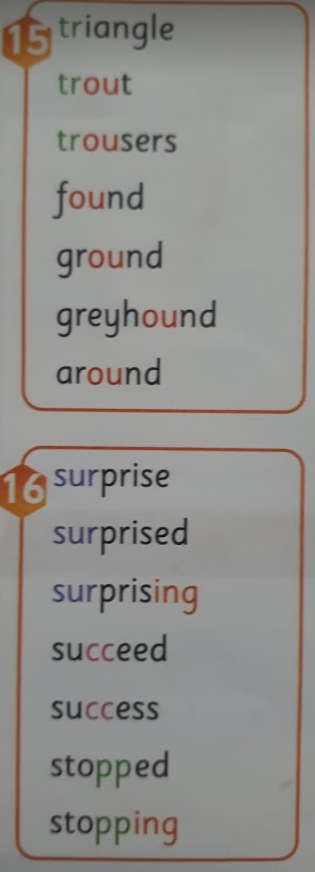 ReadingRead at Home – week 4MataTáblaí+5 / +6 (féach an leabhrán táblaí a thug tú abhaile leat)